End of Unit Quiz – Unit 2.3 Producing robust programsai.	Maintainability of code allows a team of Programmers to work effectively. One way of improving maintainability of code is to use comments. What is meant by using comments in code?aii.	Explain using an example why you should use comments in code.bi.	Another way of improving maintainability of code is to use indentation. What is meant by indentation?bii.	Why should you use indentation? Give an example.Why is it important that a business has robust validation on their registration web page?What are two examples of validation that a business can implement on their registration page?The program below outputs the correct size of football for a certain age using the information from the table. The program should also output the circumference and weight.ai.	What line is the Syntax error is on?aii.	Justify your answer for (ai).bi.	What line is the Logic error on?bii.	Justify your answer for (bi).What is the purpose of testing?How could a software company use iterative testing to develop an app?How could the software company use final testing to develop the product?Complete the definitions for the types of testing below:John has to write a program to convert exam marks out of 100 to a Grade.A=80+, B=70-79, C=60-69, D=50-59, E=40-49, F=30-39, G=20-29, U=0-19Complete the table below by stating the marks to be tested, the reason for test and the expected outcome. The first row has been completed for you.8. 	When designing computer systems it is important to plan for contingencies. This is very important because it will allow developers to account for situations that were not planned.What are two situations that might occur and what contingency could be planned to account for them?Software can be misused in a number of ways. The table below lists statements that state acceptable use or software misuse. Tick one box in each row to show which use applies.10.	What are two ways that software companies can design computer systems to prevent software misuse?The simplified diagram below shows how a user’s login credentials are dealt with by a computer system.Complete the diagram by filling in the blanks using letters from the phrases words below.A - Approves login requestB - ClientC - Request username and passwordD - Send username and passwordData capture forms use authentication technology like the one below: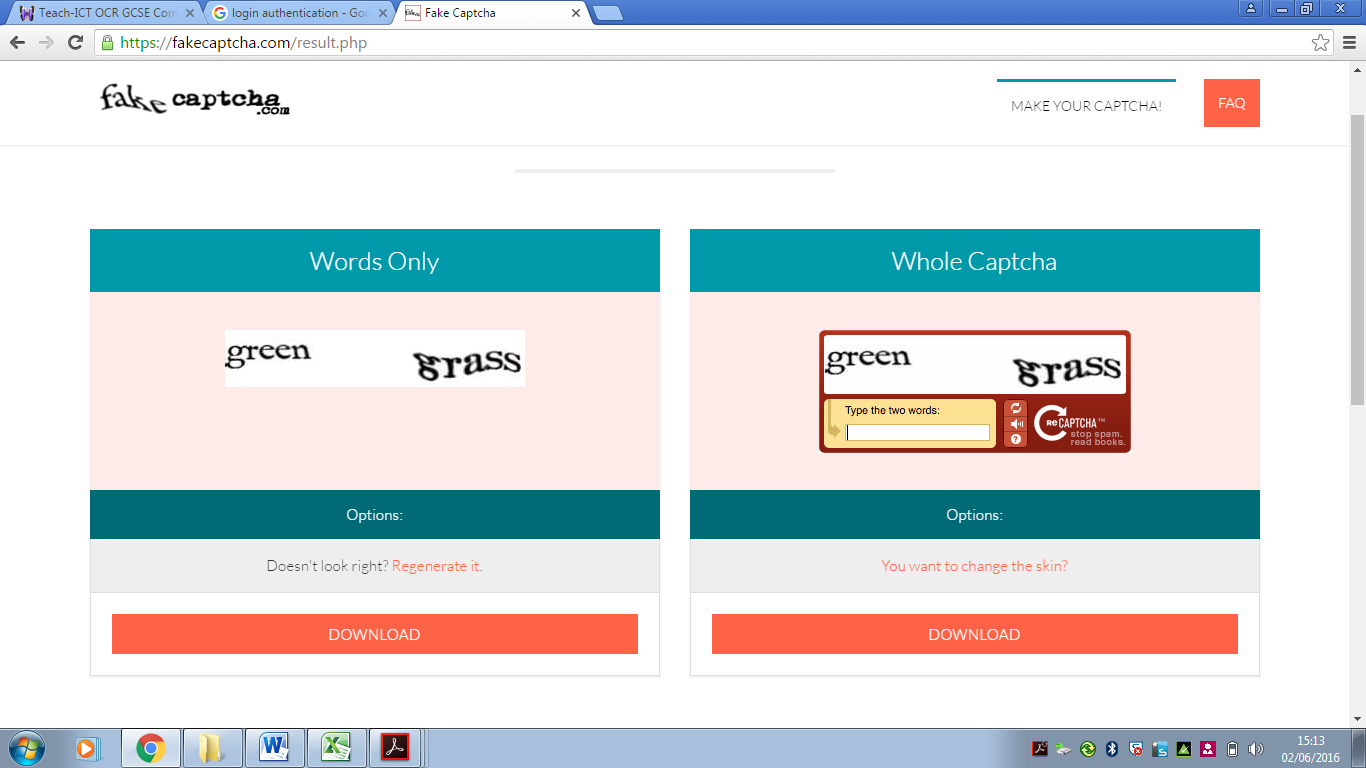 State the name of this technology.Describe the purpose of using this technology.Answersai.	Maintainability of code allows a team of Programmers to work effectively. One way of improving maintainability of code is to use comments. What is meant by using comments in code?aii.	Explain using an example why you should use comments in code.bi.	Another way of improving maintainability of code is to use indentation. What is meant by indentation?bii.	Why should you use indentation? Give an example.Why is it important that a business has robust validation on their registration web page?What are two examples of validation that a business can implement on their registration page?ai.	The program below outputs the correct size of football for a certain age using the information from the table. The program should also output the circumference and weight.What line is the Syntax error is on?aii.	Justify your answer for (ai).bi.	What line is the Logic error on?bii.	Justify your answer for (bi).What is the purpose of testing?How could a software company use iterative testing to develop an app?How could the software company use final testing to develop the product?Complete the definitions for the types of testing below:John has to write a program to convert exam marks out of 100 to a Grade.A=80+, B=70-79, C=60-69, D=50-59, E=40-49, F=30-39, G=20-29, U=0-19Complete the table below by stating the marks to be tested, the reason for test and the expected outcome. The first row has been completed for you.When designing computer systems it is important to plan for contingencies. This is very important because it will allow developers to account for situations that were not planned.What are two situations that might occur and what contingency could be planned to account for them?Software can be misused in a number of ways. The table below lists statements that state acceptable use or software misuse. Tick one box in each row to show which use applies.10.	What are two ways that software companies can design computer systems to prevent software misuse?The simplified diagram below shows how a user’s login credentials are dealt with by a computer system.Complete the diagram by filling in the blanks using letters from the phrases words below.A - Approves login requestB - ClientC - Request username and passwordD - Send username and passwordData capture forms use authentication technology like the one below:State the name of this technology.Describe the purpose of using this technology.AgeCircumference (cm)Weight (g)Size<85831139-1164369412+70425501 Input age02 Select age03      Case Is >1204          Size=505         Weight=31106         Circumference=5807     Case Is >8 AND <=1108         Size=409         Weight=36910         Circumference=6411     Case Is <=812         Size=313         Weight=31114         Circumference=5815 End Select16 Ball_Info=”The correct size is:” & ” “ & size & “ “ &      “With a Circumference of” & Circumference & “ “ _& “and a weight of” & “ “ & weight &”.”17 OUTPUT BallInfoTest DataReason for useValid dataInvalid dataBorderline dataTest DataReason for testExpected outcomeMark 78Test a valid input between 0-100 to check the correct grade is output.BMark……Mark……UseAcceptable UseSoftware MisuseMaking a copy of licensed software to give to a friend.Changing the default settings to suit your personal needs.Copying company data onto a secondary storage deviceUsing somebody else’s login details Using the help featureSending spam emails to market a productExplains the actions of a certain block of code.Other programmers can understand what the creator is trying to achieve. Prevent a block of code from being translated so it can be used later on/to help with spotting errors.Statements shifted (to the right)/Statements which are contained within a block / other statements are preceded by spaces.Code can be read easily by other programmers. Easier to test as you can see where code blocks begin and end.To ensure that the personal details are correct. If they are incorrect then they will not be of any use.Email contains @ symbolStrong password (mixture of characters, 8-16 characters etc)Password verificationNo blank key fields marked with *Text only for first name, surnameDate picker for DOBAgeCircumference (cm)Weight (g)Size<85831139-1164369412+70425501 Input age02 Select age03      Case Is >1204          Size=505         Weight=31106         Circumference=5807     Case Is >8 AND <=1108         Size=409         Weight=36910         Circumference=6411     Case Is <=812         Size=313         Weight=31114         Circumference=5815 End Select16 Ball_Info=”The correct size is:” & ” “ & size & “ “ &      “With a Circumference of” & Circumference & “ “ _& “and a weight of” & “ “ & weight &”.”17 OUTPUT BallInfo17Should output Ball_Info as BallInfo does not exist3Does not include 12.To ensure that the software runs as intended. Identify errors.Testing throughout development after each stage. If faults are found then they are fixed before moving onto the next stage.Test against the initial requirements. Test for errors after the final solution has been developed.Test DataReason for useValid dataTo test that data that should be accepted is accepted.Invalid dataTo test that data that should not be accepted is not accepted.Borderline dataThis is to ensure that the system allows all data up to the maximum and minimum values that should be accepted.Test DataReason for testExpected outcomeMark 78Test a valid input between 0-100 to check the correct grade is output.BMark NTest for invalid input.Error message “Invalid Mark”Mark 100Test a borderline value.A*Client has changed the requirements or wants additional functionality.Ensure costs can be met/recruit skilled developers.UseAcceptable UseSoftware MisuseMaking a copy of licensed software to give to a friend.Changing the default settings to suit your personal needs.Copying company data onto a secondary storage deviceUsing somebody else’s login details Using the help featureSending spam emails to market a productStrong PasswordsRegular backupsSecure FirewallData encryptionSet filters on email accountsCAPTCHADifferentiate between a human and a machine. To ensure that the system is not misused.